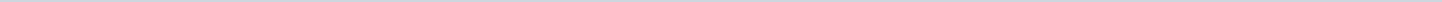 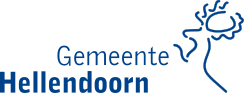 Gemeente HellendoornAangemaakt op:Gemeente Hellendoorn28-03-2024 23:11Ter kennisname raad6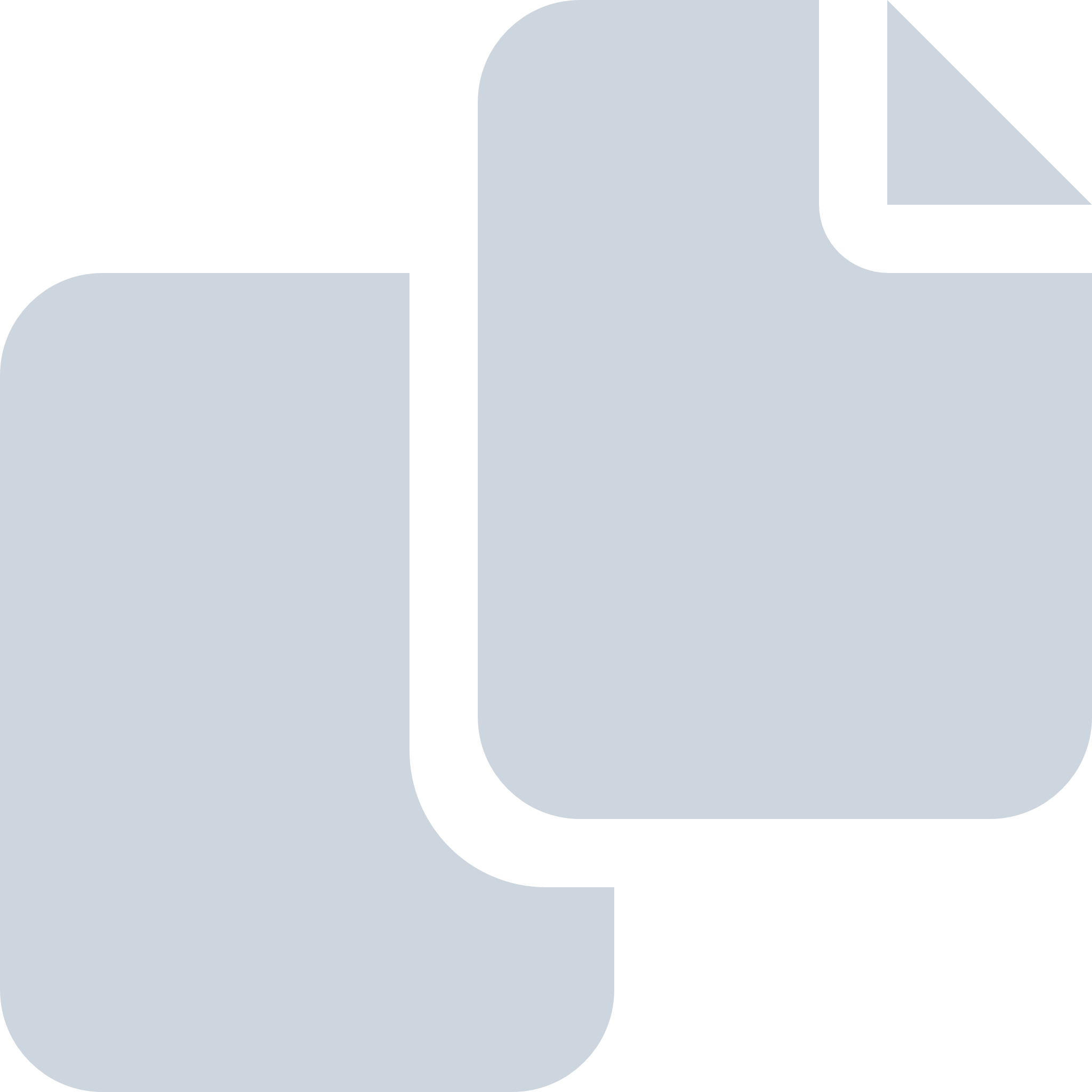 Periode: maart 2018#Naam van documentPub. datumInfo1.B en W nota Subsidie 2018 Stichting Peuterspeelzalen Gemeente Hellendoorn 17INT0293828-03-2018PDF,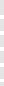 4,37 MB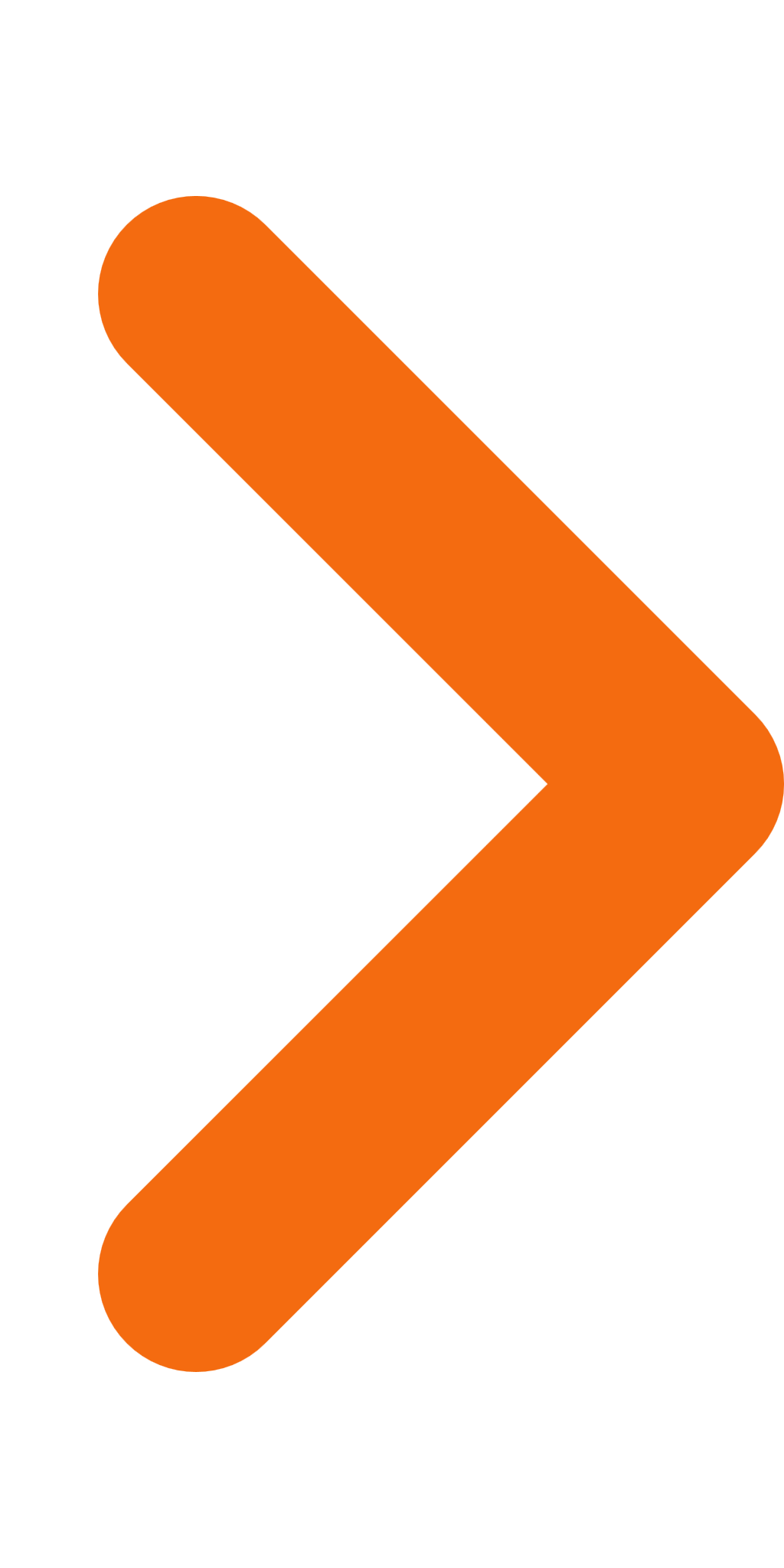 2.2018 03 13 B en W nota Subsidie 2018 ZINiN Theater 18INT0069421-03-2018PDF,5,41 MB3.2018 03 13 B en W nota Subsidieverlening 2018 ZINiN Bibliotheek 18INT0043221-03-2018PDF,3,16 MB4.2018 03 06 Nota B en W Begroting Stichting ROOS 2018 18INT0039016-03-2018PDF,1,06 MB5.2018 03 06 Nota B en W gratis storten asbest particulieren tot 35 m2 17INT0645316-03-2018PDF,3,35 MB6.2018 02 27 B en W nota Principeverzoek Watertorenweg 23 en Haarweg ongen. te Daarle 18INT0038606-03-2018PDF,2,61 MB